Kinderen kindernevendienstDe kinderen van  de kindernevendienst zijn welkom in de welput van 10-11 uur de komende zondagen, zolang er geen diensten in de kerk zijn. We gaan oefenen voor een mini kerstmusical. !!BloemenDeze zondag gaat er namens onze gemeente een bos bloemen naar …….   Laten we in gebed en daad (waar mogelijk) met elkaar meeleven. Afgelopen zondag zijn de bloemen gebracht bij mw. M. Otter-Visser, zij bedankt de gemeente voor de mooie bloemen, deze maakten de zondag extra mooiAgenda Zondag 25 oktober 10.00u ds. E. van der Meulen in deze dienst wordt de Heilige Doop bediend aan Julan Vos zoon van Remco en Brenda Vos-Feijen en broertje van Kai. Hoe vind je Kerkomroep? Ga naar www.kerkomroep.nl, vul in: Noorderkerk Nieuw-Amsterdam – daarna 'enter', klik daarna op Nieuw-Amsterdam Drenthe, klik vervolgens op de datum  Het coronavirus en de collecten
Wilt u ook een gift overmaken om het gemis van collecte opbrengsten te compenseren dan kan dat naar Bankrekeningnr. NL11RABO0344402916 t.n.v. Noorderkerk Nieuw-Amsterdam/Veenoord of naar Bankrekeningnr. NL65INGB0000807248 t.n.v. Diaconie Noorderkerk.
Dank u welMededelingen voor de nieuwsbrief s.v.p. uiterlijk woensdag voor 18.00uur doorgeven aan: nieuwsbrief@noorderkerk.info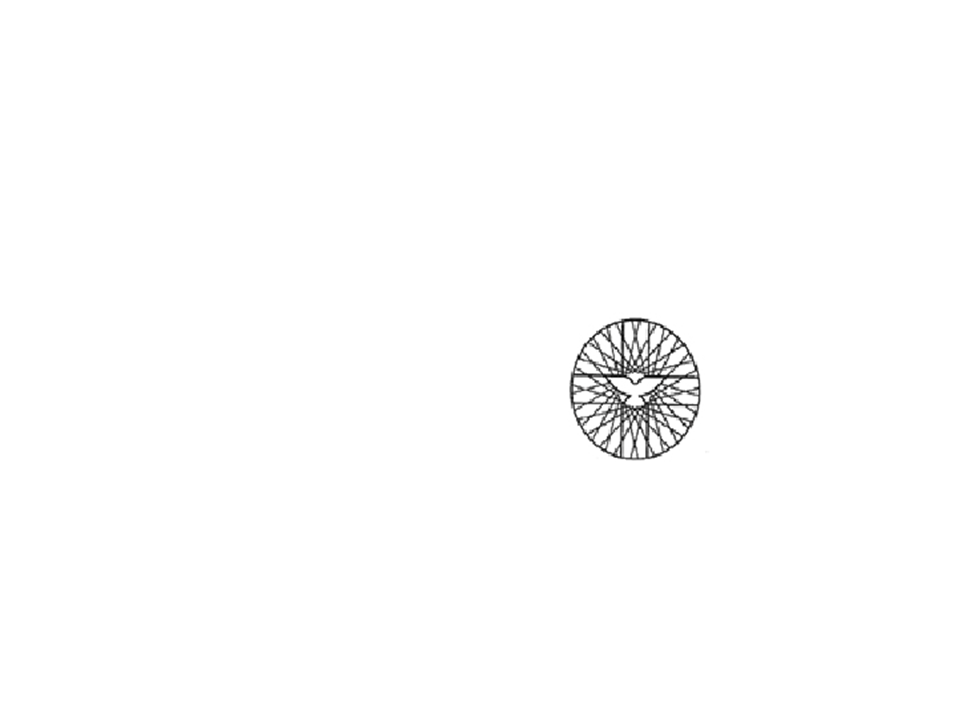              Nieuwsbrief 18 oktober 2020            Afscheid van ds. E. Wisselink                        Vanuit de Noorderkerk         		   Een gezamenlijke dienst van de Zuiderkerk, de Noorderkerk en de            Vrijzinnige Hervormde kerkVoorganger: ds. E. WisselinkOuderling van dienst: dhr. Albert Meijering/ mw. Gé Visser  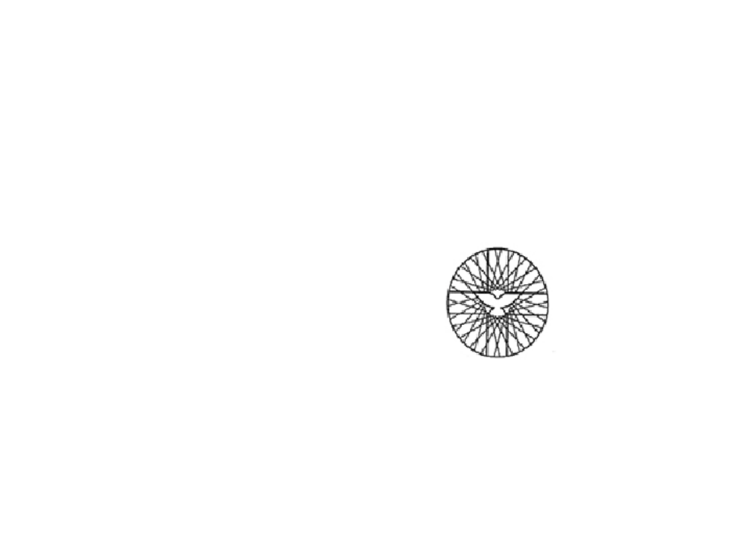 Organist/pianist: Ineke van Tellingen/Willy Miskerm.m.v. leden van de Cantorij 	werkgroep liturgisch bloemschikkenKoster: dhr. Roelof Rabbers ?Bediening beamer: Mark Pals/Harold Mulder Thema: Samen voor het licht gaan GROENGroen is de kleur van de hoopBrood en vis als symbool voor Jezusdie ons door zijn leven hoop heeftHij is het licht voor de wereldVOORBEREIDING WelkomAanvangslied: lied 216        Bemoediging en groetDrempelgebedZang: lied 600: 1, 2 en 5Inleidende woorden Gebed om ontferming, afgewisseld met het zingen van coupletten van lied 281Lied 281: 1IntentieLied 281: 2IntentieLied 281: 3IntentieLied 281: 5IntentieLied 281: 6, 8 en 10HET WOORD Zang: lied 332Lezing: Genesis 1: 1 – 5, Johannes 1: 1 – 5Zang: ‘Diep in ons woont een groot geheim’ (Tekst: Alfred Bronswijk – melodie: lied 753) – 1 en 2Diep in ons woont een groot geheimdat duisternis bestrijdt,alle voeten richt en heuvels slechten de mensen mens laat zijn.Het heeft de glans van scheppingslicht,de geur van ’t paradijs,want het weet van dans en van gedicht,en het gaat de dood voorbij. Lezing: Genesis 2: 18 – 23Zang: ‘Diep in ons woont een groot geheim’ – 3 en 4Het leeft in man en vrouw en kinden spant de regenboogover wateren zo diep en stil,waar het wonder zich bewoog.Het groeit in palmen van de hand,die weet van breekbaarheid,van een schouderklop, een warm gebaaren van wederkerigheid. Uitleg liturgische schikking / Overdenking Zang: ‘Laat ons zingen van de dromen’ (Rakelings nabij, blz. 90 – melodie: lid 769) – 1 en 2Laat ons zingen van de dromen,van het hart dat liefde kent,van de mens die uit wil stromenen zich naar de ander wendt,van de God die met ons mee trekten ons licht en leven zendt.Laat ons danken voor de toekomst,die zich als een bloem ontvouwt,in de mens die zich wil geven,zich de ander toevertrouwt,die de woning van zijn leven,op de rots van liefde bouwt. Geloofsbelijdenis: ‘Wij geloven in het leven’ (Zangen van zoeken en zien 229 – melodie: lied 103C)kort ingeleidWij geloven in het leven,uit de duisternis ontwaakt.Wij geloven in de ademdie ons wakker heeft gemaakt.Ja, wij durven te gelovenin het licht dat mensen raakt.Wij geloven in de woorden,ons door Jezus voorgedaan.Wij geloven in zijn voorbeelddat nog mensen op doet staan.Ja, wij durven te gelovenin het licht, ons voorgegaan.Wij geloven in de liefdedie verdeeldheid overwint.Wij geloven in de hemeldie op aarde dan begint.Ja, wij durven te gelovenin het licht dat ons verbindt.Wij geloven in een toekomst,die op vrede is gericht.Wij geloven in de zoektochtnaar dat stralend vergezicht.Ja, wij durven te gelovenin het niet te doven licht.GEBEDEN EN GAVENGebeden – stil gebed – Onze VaderAandacht voor de gavenSlotlied: lied 416; 1, 2 en 4   Zegen Beste gemeenteleden,Waarschijnlijk zaten velen van u – net als ik – dinsdagavond opnieuw voor de tv om de persconferentie van premier Rutte te bekijken. De overheid hanteert een Corona-dashboard. De laatste tijd bekruipt me het gevoel dat we als moderamen/kerkenraad ook achter een dashboard zitten. Voortdurend moeten we bijsturen en een nieuwe begaanbare route uitstippelen wat betreft onze kerkgang en verder gemeenteleven. De veranderingen gaan snel. Dit weekend zou opnieuw Bert Veld uit Duitsland de dienst leiden. Het loopt echter anders. Na de persconferentie van afgelopen dinsdag en het oplopende aantal Coronabesmettingen in de gemeente Emmen besloot de kerkenraad van de Zuiderkerk per direct weer over te gaan op volledig online-kerkdiensten. Voor deze zondag stond echter het afscheid van ds. Elly Wisselink gepland. Het officiële afscheid is al geweest, maar nog niet het afscheid van de gemeenteleden. Destijds uitgesteld in de hoop dat in oktober weer meer mensen de dienst zouden kunnen bijwonen. Dat loopt dus volledig anders. We zitten weer in een gedeeltelijke lock-down. Vervolgens deed afgelopen week de Zuiderkerk– na overleg met ds Elly Wisselink - aan ons het verzoek om op deze zondag in de ochtend een gezamenlijke dienst te beleggen in de Noorderkerk – zoals we dat sinds eind maart ook hebben gedaan - waarbij ds Wisselink voor zou gaan en digitaal afscheid zou kunnen nemen van de Zuiderkerkgemeente. De Zuiderkerk heeft nog geen uitzendfaciliteiten met camera en wij hebben dat wel. Op deze manier zou het afscheid toegankelijk gemaakt kunnen worden via Kerkomroep. Onze kerkenraad heeft hier positief op gereageerd. We zijn blij dat we op deze manier kunnen bijdragen om het afscheid van ds Wisselink van haar gemeente mogelijk te maken en heten haar hartelijk welkom in deze dienst als voorganger en wensen haar een waardig afscheid. Dit betekent dat we onze eigen voorganger van deze zondag, Bert Veld, moesten afbellen. We bedanken hem voor zijn begrip. Ik wens u allen een heel fijne dienst met ook voor ons als Noorderkerkers een bekend gezicht. Volgende week zondag, 25 oktober, is een doopdienst. In deze dienst wordt de doop bediend aan Julan Vos, zoon van Brenda en Remco Vos – Feijen. Deze dienst is, naast iedereen die een taak heeft, alleen voor genodigden. We hopen op uw begrip. Of dit ook een gezamenlijke dienst wordt met de andere kerken op het dorp is nog niet bekend. De kerkenraad vergadert op maandag 19 oktober en gaat zich dan beraden over hoe we het in november gaan doen met de kerkdiensten. Hou de Nieuwsbrief in de gaten. Vanwege de nieuwe Coronamaatregelen zit ik op maandagmiddag weer achter de kerk, in ieder geval 14.00-16.00 uur. Ieder die langs wil komen voor een gesprek, een gebed, een boek wil ruilen of even gedag wil zeggen: welkom!!Ik ga er maar van uit dat het niet meer dan drie personen zullen zijn…… Hartelijke groet,Ds. Elly v.d. Meulen 